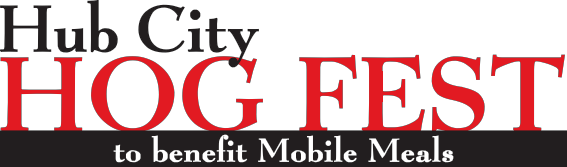 To whom it may concern,I hope this letter finds you well. I am contacting you regarding your interest in contributing to the 2024 Hub City Hog Fest.  The event, which will once again be held in downtown Spartanburg, is scheduled for Friday, April 12th and Saturday, April 13th. As always, the Hog Fest includes a South Carolina BBQ Association sanctioned competition, an awards ceremony for the winning “Que” Saturday afternoon, delicious food and drink from local vendors, live music, and a kids’ area with bouncy castles throughout the weekend. We anticipate that 40 to 50 competitors will join us downtown for the weekend festivities.  Mobile Meals has grown from 15 volunteers serving 25 community residents in 1977 to 150 volunteers serving nearly 1,500 residents of Spartanburg County on a daily basis. Mobile Meals provides much more than a nutritious meal. They provide a link for the homebound recipient to the world beyond their doorstep. In essence, Mobile Meals is giving hope to homebound neighbors in our community. Your contribution will directly benefit our community because it remains the mission of the Hub City Hog Fest to maximize the donation to Mobile Meals. We strive to provide a fun, family friendly event to showcase the amazing progress taking place in beautiful downtown Spartanburg. Thanks to the generosity of our many supporters, the Hub City Hog Fest has donated just over $450,000 to Mobile Meals since its inception in 2013. Thank you in advance for your consideration!  Should you have any questions or concerns, do not hesitate to contact me. The following page lays out each contribution level, the recognition and gifts you will receive for your contribution, as well as the opportunities for your name to be placed in front of current and prospective clients. Checks may be made payable to:	Brad BlackwellHub City Hog Fest	Hub City Hog Fest - PresidentP.O. Box 1290 	bablackwell2@gmail.comSpartanburg, SC 29304	(864) 505-9615 2024 Hub City Hog Fest – Contribution Levels$250 – Contributor6 Event PassesSignage (Business name only) on electronic media (website, Facebook)$500 – Teammate Level Contribution10 Event PassesSignage (Business name only) on electronic media (website, Facebook) and pre-event print media (posters)$1,000 – Cook Level Contribution20 Event PassesSignage (Logo) on electronic media (website, Facebook) and pre-event print media (posters)Company banner can be displayed at the eventListed as sponsor on volunteers' shirts (Logo)5 VIP Passes to the After Party (Saturday) at Citizens and Southern Event Center*$2,500 – Pitmaster Level Contribution36 Event PassesSignage (Logo) on electronic media (website, Facebook)  and pre-event print media (posters)Company banner can be displayed at the eventListed as sponsor on volunteers' shirts and competitors' shirts (Logo)Recognition at the Awards Ceremony as a Pitmaster sponsorListed on the event banner (Logo)10 VIP Passes to the Pre Party (Friday) and After Party (Saturday) at Citizens and Southern Event Center*$5,000 – Whole Hog Level Contribution50 Event PassesSignage (Logo) on electronic media (website, Facebook) and pre-event print media (posters)Company banner can be displayed at the eventListed as sponsor on volunteers’ shirts and competitors' shirts (Logo)Recognition at the Awards Ceremony as a Whole Hog sponsorListed on the event banner (Logo)15 VIP Passes to the Pre Party (Friday) and After Party (Saturday) at Citizens and Southern Event Center* Company Logo featured on Gift Bags for BBQ Competitors and Tour Guides for General Public$7,500 – Trophy Level Contribution70 Event PassesSignage (Logo) on electronic media (website, Facebook) and pre-event print media (posters)Company banner can be displayed at the event in a premium locationListed as sponsor on volunteers’ shirts and competitors’ shirts (Logo)Recognition at the Awards Ceremony as a Trophy sponsorListed on the event banner (Logo)25 VIP Passes to the Pre Party (Friday) and After Party (Saturday) at Citizens and Southern Event Center* Company Logo featured on Gift Bags for BBQ Competitors and Tour Guides for General PublicCompany Name featured on trophiesExecutive Tent at the festival*Pre Party will be held at Citizens and Southern Event Center on Friday from 4PM - 10PM.*After Party will be held at Citizens and Southern Event Center on Saturday from 4PM - 8PM.